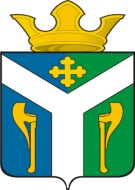 АДМИНИСТРАЦИЯ    УСТЬ – НИЦИНСКОГО СЕЛЬСКОГО ПОСЕЛЕНИЯПОСТАНОВЛЕНИЕ__________________________________________________________________15.12.2020                                                                                                      № 230с. Усть – НицинскоеОб утверждении Методики осуществления контроля за обеспечением требований антитеррористической защищенности объектов культуры, находящихся на территории Усть-Ницинского сельского поселения       Во исполнении подпункта 3.3. пункта 3. раздела III протокола совместного заседания антитеррористической комиссии в Свердловской области и оперативного штаба в Свердловской области от 26 августа 2020 года, в целях осуществления контроля за обеспечением требований антитеррористической защищенности объектов культуры, находящихся на территории Усть-Ницинского сельского поселенияПОСТАНОВЛЯЮ:      1. Утвердить Методику осуществлению контроля за обеспечением требований  антитеррористической защищенности объектов культуры, находящихся на территории Усть-Ницинского сельского поселения (приложение № 1).      2. Опубликовать настоящее постановление  в «Информационном вестнике Усть – Ницинского сельского поселения»  и разместить на официальном сайте  Усть – Ницинского сельского поселения в информационно-телекоммуникационной  сети Интернет: www.усть-ницинское.рф.     3. Настоящее  постановление вступает в силу со дня  официального опубликования.     4. Контроль за исполнением настоящего постановления оставляю за собой.Глава Усть - Ницинскогосельского поселения                                                                     К.Г. СудаковаПриложение № 1УТВЕРЖДЕН постановлением администрации Усть-Ницинского сельского поселения                                                                                                               от 15.12.2020  № 230Методика осуществления контроля за обеспечением требований антитеррористической защищенности объектов культуры, находящихся на территории  Усть-Ницинского сельского поселенияI. Общие положения1. Настоящая методика осуществления контроля за обеспечением требований антитеррористической защищенности объектов культуры, находящихся на территории Усть-Ницинского сельского поселения (далее — Методика) определяет сроки и последовательность процедур (действий) при его осуществлении  Администрацией Усть-Ницинского сельского поселения.2. Предметом контроля является:1) проверка выполнения на объектах культуры требований к их антитеррористической защищенности, а также разработанных в соответствии с ними организационно-распорядительных документов объектового и ведомственного уровней;2) оценка эффективности систем обеспечения антитеррористической защищенности объектов культуры;3) выработка и реализации мер по устранению выявленных в ходе проведения проверок недостатков.3. Контроль осуществляется посредством организации и проведения Администрацией Усть-Ницинского сельского поселения  плановых и внеплановых проверок в форме документального контроля и (или) выездных обследований объектов  культуры (далее - выездное обследование). 4. Проведение плановых и внеплановых проверок объектов культуры осуществляется должностным лицом Администрации   Усть-Ницинского сельского поселения. 5. Порядок разработан в соответствии со следующими законодательными и нормативными правовыми актами:- Федеральным законом от 06 марта 2006 года № 35-ФЗ «О противодействии терроризму»;- постановлением Правительства Российской Федерации от 11.02.2017 № 176 «Об утверждении требований к антитеррористической защищенности объектов (территорий) в сфере культуры   и формы паспорта безопасности этих объектов (территорий)» (далее — Постановление № 176).
II. Права и обязанности должностных лиц при осуществлении контроля
       1. Права должностных лиц при осуществлении контроля:       1) запрашивать и получать на безвозмездной основе, в том числе в электронной форме, документы и (или) информацию, относящиеся к предмету проверки;2) беспрепятственно по предъявлению  копии  распоряжения о проведении плановой или внеплановой проверки (далее - постановление о проведении проверки) (приложение № 1 к Методике) посещать объекты культуры и проводить обследования объектов, в отношении которых проводится проверка;3) осуществлять звукозапись, фото- и видеосъемку для фиксации информации, получаемой     в ходе проведения выездных обследований.2. Обязанности должностных лиц при осуществлении контроля:1) соблюдать законодательство Российской Федерации, права и законные интересы руководителей объектов  культуры;2) проводить проверку на основании распоряжения о проведении проверки;3) соблюдать установленные сроки проведения проверки;4) проводить проверку во время исполнения служебных обязанностей, проверку в форме выездного обследования при предъявлении копии распоряжения о ее проведении;5) предоставлять руководителю объекта культуры, в отношении которого осуществляется проверка информацию и документы, давать разъяснения по вопросам, относящимся к предмету проверки;6) знакомить руководителя объекта культуры, в отношении которого осуществляется проверка с результатами проверки - с актом проверки, а также доводить до него информацию о принятых мерах реагирования;7) не препятствовать руководителю объекта  культуры, в отношении которого осуществляется проверка присутствовать при проведении проверки в форме выездного обследования;8) осуществлять запись о проведенной проверке в «Журнале учета проверок»;9) не разглашать информацию, составляющую служебную, иную охраняемую законом тайну, полученную в ходе проведения проверки, за исключением случаев, установленных законодательством Российской Федерации;10) своевременно и в полной мере исполнять предоставленные в соответствии  с законодательством Российской Федерации полномочия по предупреждению, выявлению   и пресечению нарушений законодательства в области антитеррористической защищенности объектов культуры;11) не допускать необоснованное ограничение прав и законных интересов руководителей объектов культуры, в отношении которых осуществляется проверка;12) проводить проверку в соответствии с настоящей Методикой.III. Организация и проведение плановой проверки1. Плановые проверки осуществляются в форме документального контроля, выездного обследования антитеррористической защищенности объектов  культуры и проводятся ежегодно на основании  распоряжения о проведении проверки, в соответствии с утвержденным план-графиком контроля.2. Продолжительность плановой проверки не может превышать 3 рабочих дней со дня издания распоряжения о проведении проверки.IV. Организация и проведение внеплановой проверки
      1. Внеплановые проверки проводятся по решению руководителя органа местного самоуправления сельского поселения, в ведении которых находятся объекты культуры: а) при поступлении информации о несоблюдении на объектах  культуры требований по обеспечению их антитеррористической защищенности;б) в целях осуществления контроля устранения недостатков, выявленных в ходе плановых проверок;в) продолжительность внеплановой проверки не может превышать 3 рабочих дней со дня издания  распоряжения о проведении проверки.V. Оформление результата контроля1. По результатам проверки оформляется акт проверки объекта культуры с отражением в нем состояния антитеррористической защищенности объекта, выявленных недостатках, предложений по их устранению  сроков устранения недостатков  (приложение № 1 к Методике). 2. В акте проверки указываются:1) дата и место составления акта проверки;2) дата и номер документа, являющегося основанием для проведения проверки;3) сведения о сотрудниках, осуществивших проверку, дата начала и окончания проверки, форма проверки;4) наименование и адрес объекта культуры, в отношении которого проводилась проверка;5) сведения о результатах проверки;6) сведения о внесении в «Журнал учета проверок» записи о проведенной проверке либо  о невозможности внесения такой записи в связи с отсутствием указанного журнала (по иным причинам), а также сведения об ознакомлении с актом проверки руководителя (представителя) объекта  культуры, в отношении которого проводится проверка; 7) подписи должностных лиц, проводивших проверку.3. Страницы акта проверки нумеруются.4. При составлении акта проверки должны быть обеспечены объективность, обоснованность  и четкость изложения результатов проверки.5. В описании каждого нарушения законодательства об антитеррористической защищенности объектов культуры, выявленного в ходе проверки, должны быть указаны:- положения законодательных и нормативных правовых актов, нормы которых нарушены;- предмет нарушения;- факты, указывающие на наличие нарушения законодательства об антитеррористической защищенности объектов  культуры.6. К Акту проверки могут прилагаться материалы, документы, связанные с результатами проверки.7. Должностное лицо или сотрудник организации, участвующий в проверке, имеет право высказать свое особое мнение, которое он излагает в свободной письменной форме и которое приобщается к материалам проверки.8. В целях устранения нарушений и недостатков, выявленных в ходе проведения плановой или внеплановой проверки объекта  культуры, должностным лицом, осуществляющим непосредственное руководство деятельностью работников на объекте культуры, разрабатывается план мероприятий по устранению выявленных недостатков с указанием сроков их устранения, который утверждается руководителем организации в сфере культуры, являющегося правообладателем объекта культуры.О проведении плановой (внеплановой) проверки антитеррористической защищенности В целях реализации постановления Правительства Российской Федерации  от 11.02.2017 № 176 «Об утверждении требований к антитеррористической защищенности объектов (территорий) в сфере культуры и формы паспорта безопасности этих объектов (территорий)» (далее – Постановление № 176)ПРИКАЗЫВАЮ:1. Провести плановую (внеплановую) проверку в форме документального контроля (выездного обследования) объекта (территории) по контролю за обеспечением антитеррористической защищенности объекта:  … дом культуры, расположенного по адресу:..............2. Проверку провести в период с «__» ________ 20_ года по «__» ________ 20_ года (не более 3 рабочих дней).3. Утвердить программу проведения проверки (приложение).4. Для проведения проверки назначить....5. Должностным лицам, назначенным для проверки, в своей деятельности руководствоваться требованиями Постановления 176 и Методики осуществления контроля за обеспечением антитеррористической защищенности объектов (территорий) в сфере культуры.6. Контроль за исполнением настоящего  распоряжения оставляю за собой.Глава Усть-Ницинского сельского поселения	          ФИОПриложение к  распоряжению Администрации Усть-Ницинского сельского поселенияот __.__.20__   № ___Программаплановой (внеплановой) проверки по контролю за обеспечением антитеррористической защищенности объекта (территории)______________________________________________,                  (наименование (территории))расположенного по адресу: _________________________________________.                                         (адрес объекта (территории))Цель проверки - ____________________________________________.Вопросы проверки:1.2....Срок проведения проверки: _______ раб. дней.с «__» ___________ 20_ года по «__» ___________ 20_ года.Должность лица, назначенного для проверки           подпись                Ф.И.О.                                                                                                Приложение № 2                                                                                                к методикеАКТ поверки объекта (территории)«__» __________ 20_ года                                 __________________________                                                                               (место составления акта)На основании__________________________________________________________________________________________________________________________________                     (постановления о проведении проверки - реквизиты)Сотрудниками (ом) Усть-Ницинского культурно-досугового центра Усть-Ницинского сельского поселения  _________________________________________________________________,                                               (Ф.И.О., должность)__________________________________________________________________________________________________________________________________,                                                (Ф.И.О., должность)совместно с ______________________________________________________,                                               (Ф.И.О., должность)в период с «__» ______ 20__ года по «__» _____ 2020 года осуществлена плановая (внеплановая) проверка в форме документального контроля (выездного обследования) _______________________________________________________________________________________________________________________________________________________________________________________________   (наименование объекта(территории), в отношении которого проводилась проверкарасположенного по адресу: __________________________________________________________________________________________________________________________________________________________________________________________________     (адрес объекта (территории), в отношении которого проводилась проверкаПредмет проводимой проверки__________________________________________________________________________________________________________________________________В ходе проверки установлено следующее:__________________________________________________________________________________________________________________________________(указать обстоятельства, имеющие отношение к проводимой проверке)__________________________________________________________________________________________________________________________________(выявлены признаки нарушения требований законодательства Российской Федерации)__________________________________________________________________________________________________________________________________(выявлены факты невыполнения ранее указанных требований (рекомендаций))__________________________________________________________________________________________________________________________________(нарушений не выявлено)Выводы и рекомендации по устранению выявленных нарушений требований законодательства об антитеррористической защищенности объектов (территорий): _________________________________________________________________________________________________________________________________________________________________.Запись в «Журнал учета проверок» внесена/не внесена__________________________________________________________________________________________________________________________________.(подпись проверяющего /причина невнесения записи, подпись проверяющего)С актом ознакомлен:Должность руководителя         подпись руководителя        инициалы и фамилия руководителяПодписи проверяющихДолжность проверяющего       подпись проверяющего       инициалы и фамилия проверяющегоДолжность проверяющего       подпись проверяющего       инициалы и фамилия проверяющегоДолжность проверяющего       подпись проверяющего       инициалы и фамилия проверяющего       Приложение № 1                                                                                                      к методике Администрация Усть-Ницинского сельского поселенияРАСПОРЯЖЕНИЕ       Приложение № 1                                                                                                      к методике Администрация Усть-Ницинского сельского поселенияРАСПОРЯЖЕНИЕот __.__.20__                                                   № ___с. Усть-Ницинскоес. Усть-Ницинское